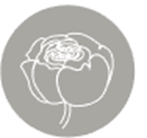 GLACIER DES TERRASSESDate limite du dépôt de l’offre : 14 juin juin 2023 Activité : ventes de glaces, gaufres, crêpes, viennoiserie, pâtisseries et boissons sans alcool sis quai du lazaret les terrasses du port MarseilleLocalisation : MARSEILLE (13)Cette offre vous intéresse et vous souhaitez en savoir plus :  gbetton@pivoine-avocats.com